Mathématique Reproduis cette figure :  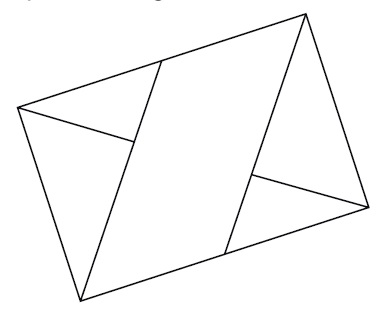 Reproduis cette figure :   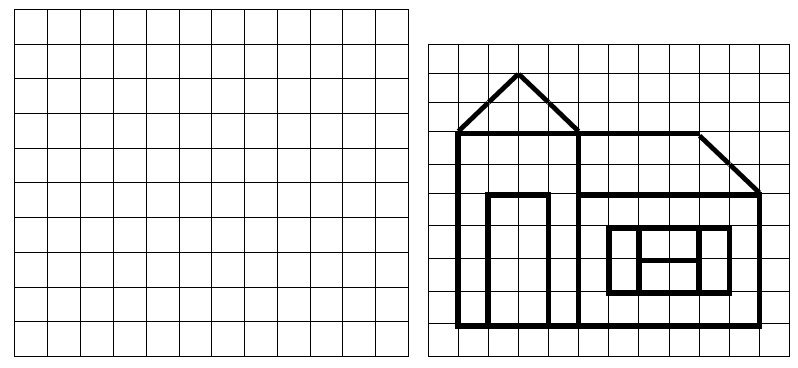 